www.dogwalkers.com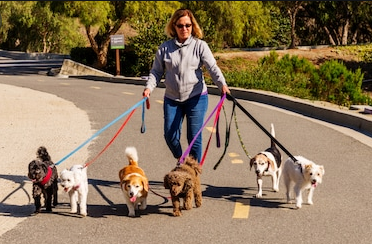 NEED A DOG WALKER?Affordable, friendly and professional dog walking services.We walk dogs, giving them socialization and exercise they need to be healthy. Our staff are insured and experienced.Our services are offered at competitive rates. DOG WALKING*30 minutes’ dog walks45 minutes’ dog walks60 minutes’ dog walks* discounts offered for multiple dogs.For bookings and additional information, contact us at: 303-dogwalkers